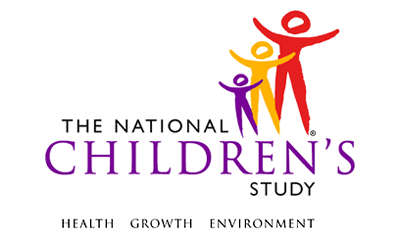 Child Urine Instrument​*This instrument is OMB-approved for multi-mode administration but this version of the instrument is designed for administration in this/these mode(s) only.This page intentionally left blank.Child Urine InstrumentTABLE OF CONTENTSGENERAL PROGRAMMER INSTRUCTIONS:	1BIOSPECIMEN URINE COLLECTION	3DATA COLLECTOR COMPLETED QUESTIONS	11This page intentionally left blank.Child Urine InstrumentGENERAL PROGRAMMER INSTRUCTIONS:WHEN PROGRAMMING INSTRUMENTS, VALIDATE FIELD LENGTHS AND TYPES AGAINST THE MDES TO ENSURE DATA COLLECTION RESPONSES DO NOT EXCEED THOSE OF THE MDES.  SOME GENERAL ITEM LIMITS USED ARE AS FOLLOWS: Instrument Guidelines for Participant and Respondent IDs:PRENATALLY, THE P_ID IN THE MDES HEADER IS THAT OF THE PARTICIPANT (E.G. THE NON-PREGNANT WOMAN, PREGNANT WOMAN, OR THE FATHER).	POSTNATALLY, A RESPONDENT ID WILL BE USED IN ADDITION TO THE PARTICIPANT ID BECAUSE SOMEBODY OTHER THAN THE PARTICIPANT MAY BE COMPLETING THE INTERVIEW. FOR EXAMPLE, THE PARTICIPANT MAY BE THE CHILD AND THE RESPONDENT MAY BE THE MOTHER, FATHER, OR ANOTHER CAREGIVER.  THEREFORE, MDES VERSION 2.2 AND ALL FUTURE VERSIONS CONTAIN A R_P_ID (RESPONDENT PARTICIPANT ID) HEADER FIELD FOR EACH POST-BIRTH INSTRUMENT.  THIS WILL ALLOW ROCs TO INDICATE WHETHER THE RESPONDENT IS SOMEBODY OTHER THAN THE PARTICIPANT ABOUT WHOM THE QUESTIONS ARE BEING ASKED. A REMINDER:  ALL RESPONDENTS MUST BE CONSENTED AND HAVE RECORDS IN THE PERSON, PARTICIPANT, PARTICIPANT_CONSENT AND LINK_PERSON_PARTICIPANT TABLES, WHICH CAN BE PRELOADED INTO EACH INSTRUMENT.  ADDITIONALLY, IN POST-BIRTH QUESTIONNAIRES WHERE THERE IS THE ABILITY TO LOOP THROUGH A SET OF QUESTIONS FOR MULTIPLE CHILDREN, IT IS IMPORTANT TO CAPTURE AND STORE THE CORRECT CHILD P_ID ALONG WITH THE LOOP INFORMATION.  IN THE MDES VARIABLE LABEL/DEFINITION COLUMN, THIS IS INDICATED AS FOLLOWS:  EXTERNAL IDENTIFIER: PARTICIPANT ID FOR CHILD DETAIL.BIOSPECIMEN URINE COLLECTION(TIME_STAMP_BUC_ST).BUC00100/(URINE_INTRO). I would like to collect a sample of {C_FNAME/the child}’s urine.  Before I do so, I will explain this collection and ask you some questions.BUC03000/(REFUSE_REASON). I am sorry that you have chosen not to participate in this collection.  Can you tell me why?BUC04000/(REFUSE_REASON_OTH). SPECIFY: ______________________________________ BUC05000. That’s fine. Thank you for your time.       BUC06000/(COLLECTION_METHOD). HOW WILL THE URINE BE COLLECTED?BUC07000/(COLLECTION_METHOD_OTH). SPECIFY: ____________________    BUC08000. When did {C_FNAME/the child} last urinate? (LT_URINE_MM) LAST URINATION – DATE: MONTH|___|___|     M   M    (LT_URINE_DD) LAST URINATION – DATE: DAY|___|___|     D   D    (LT_URINE_YYYY) LAST URINATION – DATE: YEAR|___|___|___|___|    Y   Y      Y     Y(LT_URINE_2) LAST URINATION – TIME|___|___| : |___|___|    H     H        M    M(LT_URINE_3) LAST URINATION – AM/PMBUC09000. When was the last time {C_FNAME/the child}’s diaper was changed?(LAST_CHANGE_MM) LAST DIAPER CHANGE - DATE: MONTH|___|___|   M   M    (LAST_CHANGE_DD) LAST DIAPER CHANGE – DATE: DAY|___|___|     D   D    (LAST_CHANGE_YYYY) LAST DIAPER CHANGE – DATE: YEAR|___|___|___|___|     Y   Y      Y     Y(LAST_CHANGE_TIME) LAST DIAPER CHANGE - TIME|___|___| : |___|___|   H     H        M    M(LAST_CHANGE_TIME _UNIT) LAST DIAPER CHANGE – AM/PMBUC10000. When was the last time {C_FNAME/the child} had anything to eat or drink?(LT_EAT_DRINK_MM) LAST EAT OR DRINK - DATE: MONTH|___|___|    M   M        (LT_EAT_DRINK_DD) LAST EAT OR DRINK - DATE: DAY|___|___|    D   D      (LT_EAT_DRINK_YYYY) LAST EAT OR DRINK - DATE: YEAR|___|___|___|___|   Y   Y      Y     Y       (LT_EAT_DRINK_TIME) LAST EAT OR DRINK - TIME|___|___| : |___|___|   H     H        M     M(LT_EAT_DRINK_TIME_UNIT) LAST EAT OR DRINK – AM/PMBUC11000/(ATE_MEAT). How much of what {C_FNAME/the child} ate was beef, pork, tuna, or salmon?BUC12000/(CARE_PRODUCTS). Have you or anyone else used any of the following products on the child's diaper area in the past 24 hours?BUC12100/(CARE_PRODUCTS_OTH). SPECIFY: ________________________________________(TIME_STAMP_BUC_ET).DATA COLLECTOR COMPLETED QUESTIONS(TIME_STAMP_DCC_ST).DCC01000/(CLEANSE_METHOD). HOW WAS THE CHILD’S GENITAL AREA CLEANSED?DCC02000/(CLEANSE_DONE_BY). WHO CLEANSED THE CHILD’S GENITAL AREA?DCC03000/(CLEANSE_DONE_BY_OTH). SPECIFY: ________________________________________DCC04000/(PLACED_BAG_1). WHO PLACED THE URINE BAG ON THE CHILD?DCC05000/(PLACED_BAG_1_OTH). SPECIFY: _________________________________DCC06000/(BAG_2_USED). WAS A SECOND BAG USED? DCC07000/(BAG_2_USED_REASON). REASON FOR USING SECOND BAG.DCC08000/(BAG_2_USED_REASON_OTH). SPECIFY: _____________________________________DCC09000/(PLACED_BAG_2). WHO PLACED THE SECOND BAG ON THE CHILD?DCC10000/(PLACED_BAG_2_OTH). SPECIFY: __________________________DCC11000/(SPECIMEN_STATUS). STATUS OF THE URINE COLLECTIONDCC12000/(NO_SPECIMEN_REASON).DCC13000/(NO_SPECIMEN_REASON_OTH). SPECIFY:   _____________________________________________ DCC14000/(BAG_REMOVED_BY). WHO REMOVED THE BAG FROM THE CHILD?DCC15000/(BAG_REMOVED_BY_OTH). SPECIFY: __________________________DCC16000/(SPECIMEN_ID). URINE COLLECTION CUP SPECIMEN ID|___|___|___|___|___|___|___|___|___|-|___|___|___|___|DCC17000.(URINE_COLLECT_MM) DATE CHILD URINE SPECIMEN WAS COLLECTED - MONTH|___|___|   M     M       (URINE_COLLECT_DD) DATE CHILD URINE SPECIMEN WAS COLLECTED - DAY|___|___|   D     D  (URINE_COLLECT_YYYY) DATE CHILD URINE SPECIMEN WAS COLLECTED - YEAR|___|___|___|___|  Y     Y     Y     Y(URINE_COLLECT_TIME) TIME CHILD URINE SPECIMEN WAS COLLECTED|___|___| : |___|___|  H     H        M    M(URINE_COLLECT_TIME_UNIT)DCC18000/(COLLECTION_LOCATION). WHERE DID THE URINE COLLECTION OCCUR?DCC19000/(COLLECTION_LOCATION_OTH). SPECIFY: _________________________________DCC20000/(COLLECTION_COMMENT). RECORD ANY PROBLEMS OR CONCERNS ABOUT THE COLLECTION.DCC21000/(COLLECTION_COMMENT_OTH). SPECIFY: _________________________________DCC22000. {That’s fine. Thank you for your time./Thank you for the child’s participation in this sample collection.}(TIME_STAMP_DCC_ET).Event Category:Time-BasedEvent:6M, 12M, 36M, 60MAdministration:N/AInstrument Target:ChildInstrument Respondent:Primary CaregiverDomain:BiospecimenDocument Category:Sample CollectionMethod:Data Collector AdministeredMode (for this instrument*):In-Person, CAIOMB Approved Modes:In-Person, CAIEstimated Administration Time:14 minutesMultiple Child/Sibling Consideration:Per ChildSpecial Considerations:N/AVersion:2.0MDES Release:4.0DATA ELEMENT FIELDSMAXIMUM CHARACTERS PERMITTEDDATA TYPEPROGRAMMER INSTRUCTIONSADDRESS AND EMAIL FIELDS100CHARACTERUNIT AND PHONE FIELDS10CHARACTER_OTH AND COMMENT FIELDS255CHARACTERLimit text to 255 charactersFIRST NAME AND LAST NAME30CHARACTERLimit text to 30 charactersALL ID FIELDS36CHARACTERZIP CODE5NUMERICZIP CODE LAST FOUR4NUMERICCITY50CHARACTERDOB AND ALL OTHER DATE FIELDS (E.G., DT, DATE, ETC.)10NUMERICCHARACTERDISPLAY AS MM/DD/YYYYSTORE AS YYYY-MM-DDHARD EDITS:MM MUST EQUAL 01 TO 12DD  MUST EQUAL 01 TO 31YYYY MUST BE BETWEEN 1900 AND CURRENT YEAR.TIME VARIABLESTWO-DIGIT HOUR AND TWO-DIGIT MINUTE, AM/PM DESIGNATIONNUMERICHARD EDITS:HOURS MUST BE BETWEEN 00 AND 12; MINUTES MUST BE BETWEEN 00 AND 59PROGRAMMER INSTRUCTIONSINSERT DATE/TIME STAMP.PRELOAD PARTICIPANT ID (P_ID) FOR CHILD AND RESPONDENT ID (R_P_ID) FOR ADULT CAREGIVER.PRELOAD CHILD’S FIRST NAME AND DISPLAY NAME IN C_FNAME THROUGHOUT INSTRUMENTOTHERWISE, IF C_FNAME = -1 OR -2, DISPLAY “the child” IN APPROPRIATE FIELDS THROUGHOUT THE INSTRUMENT.DATA COLLECTOR INSTRUCTIONSIF THE CHILD IS NOT TOILET-TRAINED THE URINE SPECIMEN WILL BE COLLECTED WITH THE URINE BAG.  EXPLAIN THE COLLECTION PROCEDURE USING THE CHILD URINE BAG COLLECTION INSTRUCTIONS AND BE SURE TO INFORM THE ADULT CAREGIVER THAT:SHE/HE NEEDS TO BE PRESENT WHILE THE BAG IS APPLIED AND REMOVED FROM THE CHILD.THE ADHESIVE ON THE BAG MAY CAUSE A MILD IRRITATION.IF THE CHILD IS TOILET-TRAINED, THE URINE WILL BE COLLECTED WITH A URINE COLLECTION CUP.  EXPLAIN THE COLLECTION PROCEDURE USING THE CHILD URINE COLLECTION INSTRUCTIONS.IF THE ADULT CAREGIVER REFUSES THE COLLECTION, SELECT REFUSED.  OTHERWISE, SELECT CONTINUE.LabelCodeGo ToCONTINUE1COLLECTION_METHODREFUSED-1SOURCENational Children’s Study, Legacy Phase (6M Child)  DATA COLLECTOR INSTRUCTIONSENTER REASON FOR REFUSAL. LabelCodeGo ToCONCERN ABOUT ALLERGIC REACTION/SKIN IRRITATION1BUC05000CHILD HAS A DIAPER RASH2BUC05000PHYSICAL LIMITATION3BUC05000PARTICIPANT ILL/EMERGENCY4BUC05000LANGUAGE ISSUE5BUC05000NO TIME6BUC05000UNABLE TO URINATE7BUC05000UNCOMFORTABLE WITH COLLECTION PROCEDURES8BUC05000OTHER-5REFUSED-1BUC05000DON'T KNOW-2BUC05000SOURCENational Children’s Study, Legacy Phase (Modified) (6M Child)  LabelCodeGo ToREFUSED-1DON'T KNOW-2SOURCENational Children’s Study, Legacy Phase (Modified) (6M Child)  SOURCENational Children’s Study, Vanguard Phase (Adult Blood)  PROGRAMMER INSTRUCTIONSGO TO COLLECTION_COMMENT.DATA COLLECTOR INSTRUCTIONSMARK THE CHOICE THAT INDICATES HOW THE CHILD’S URINE WILL BE COLLECTED.LabelCodeGo ToNCS PROVIDED URINE BAG1BUC09000NCS PROVIDED CUP2BUC08000OTHER-5DATA COLLECTOR INSTRUCTIONSRECORD DATE AS “MMDDYYYY.”RECORD THE TIME AS HH:MM. BE SURE TO FILL THE SPACE WITH A ZERO WHEN NECESSARY AND CHOOSE “AM” OR “PM”. FOR EXAMPLE, IF TIME OF LAST URINATION WAS AT 2:05 PM RECORD “02:05” AND CHOOSE “PM”.SOURCENational Children’s Study, Legacy Phase (6M Child)LabelCodeGo ToREFUSED-1DON'T KNOW-2LabelCodeGo ToREFUSED-1DON'T KNOW-2LabelCodeGo ToREFUSED-1DON'T KNOW-2LabelCodeGo ToREFUSED-1DON'T KNOW-2LabelCodeGo ToAM1PM2REFUSED-1DON'T KNOW-2PROGRAMMER INSTRUCTIONSGO TO ​BUC10000.DATA COLLECTOR INSTRUCTIONSRECORD WHEN DIAPER WAS LAST CHANGED.ENTER A TWO-DIGIT MONTH, A TWO-DIGIT DAY, AND A FOUR-DIGIT YEAR.RECORD THE TIME AS HH:MM. BE SURE TO FILL THE SPACE WITH A ZERO WHEN NECESSARY AND TO MARK THE BOX TO CHOOSE “AM” OR “PM.” FOR EXAMPLE, IF THE LAST TIME CHILD WAS CHANGED WAS AT 2:05 PM, RECORD “02:05” AND CHOOSE “PM.SOURCENational Children’s Study, Legacy Phase (6M Child)LabelCodeGo ToREFUSED-1DON'T KNOW-2LabelCodeGo ToREFUSED-1DON'T KNOW-2LabelCodeGo ToREFUSED-1DON'T KNOW-2LabelCodeGo ToREFUSED-1DON'T KNOW-2LabelCodeGo ToAM1PM2REFUSED-1DON'T KNOW-2DATA COLLECTOR INSTRUCTIONSRECORD THE LAST TIME CHILD ATE OR DRANK ANYTHING.ENTER A TWO-DIGIT MONTH, A TWO-DIGIT DAY, AND A FOUR-DIGIT YEAR.RECORD THE TIME AS HH:MM. BE SURE TO FILL THE SPACE WITH A ZERO WHEN NECESSARY AND TO MARK THE BOX TO CHOOSE “AM” OR “PM.” FOR EXAMPLE, IF THE LAST TIME CHILD DRANK WAS AT 2:05 PM, RECORD “02:05” AND CHOOSE “PM."SOURCENational Children’s Study, Legacy Phase (6M Child)  LabelCodeGo ToREFUSED-1DON'T KNOW-2LabelCodeGo ToREFUSED-1DON'T KNOW-2LabelCodeGo ToREFUSED-1DON'T KNOW-2LabelCodeGo ToREFUSED-1DON'T KNOW-2LabelCodeGo ToAM1PM2REFUSED-1DON'T KNOW-2LabelCodeGo ToNONE1Less than one quarter of the meal2One quarter to one half of the meal3More than one half but less than three quarters of the meal4Three quarters or more, but not all of the meal5All of the meal6REFUSED-1DON'T KNOW-2SOURCENational Children’s Study, Legacy Phase (Modified)PROGRAMMER INSTRUCTIONSIF COLLECTION_METHOD  = 1, GO TO CARE_PRODUCTS.IF COLLECTION_METHOD = 2 OR -5, GO TO SPECIMEN_STATUS.DATA COLLECTOR INSTRUCTIONSREAD THE CHOICES BELOW TO THE ADULT CAREGIVER AND RECORD THE RESPONSE FOR EACH.SELECT ALL THAT APPLY.PROBE:  Any others?IF THERE ARE ANY OTHER PRODUCTS USED THAT ARE NOT LISTED, SELECT OTHER AND SPECIFY THE PRODUCT TYPE.LabelCodeGo ToChild powder/talc/cornstarch1Diaper cream/ointment2Vaseline3Child wipes4Child shampoo/body wash5Child lotion6Baby oil7NONE8OTHER-5REFUSED-1DON'T KNOW-2SOURCENational Children’s Study, Legacy Phase (6M Child)  PROGRAMMER INSTRUCTIONSIF CARE_PRODUCTS = ANY COMBINATION OF 1 THROUGH 7, GO TO CLEANSE_METHOD.IF CARE_PRODUCTS = -5 OR ANY COMBINATION OF 1 THROUGH 7 AND -5, GO TO CARE_PRODUCTS_OTH.IF CARE_PRODUCTS = 8, -1 OR -2, DO NOT ALLOW SELECTION OF ADDITIONAL RESPONSES AND GO TO TIME_STAMP_BUC_ET.SOURCENational Children’s Study, Legacy Phase (6M Child)  PROGRAMMER INSTRUCTIONSINSERT DATE/TIME STAMPPROGRAMMER INSTRUCTIONSINSERT DATE/TIME STAMPDATA COLLECTOR INSTRUCTIONSMARK THE CHOICE THAT INDICATES HOW THE CHILD’S GENITAL AREA WAS CLEANSED PRIOR TO APPLICATION OF THE COLLECTION BAG.LabelCodeGo ToSOAP AND WATER1WATER ONLY2DID NOT CLEANSE3PLACED_BAG_1DATA COLLECTOR INSTRUCTIONSRECORD WHO CLEANSED THE CHILD. IF OTHER THAN DATA COLLECTOR OR ADULT CAREGIVER, SPECIFY.LabelCodeGo ToDATA COLLECTOR1PLACED_BAG_1ADULT CAREGIVER2PLACED_BAG_1OTHER-5DATA COLLECTOR INSTRUCTIONSRECORD WHO PLACED THE URINE BAG ON THE CHILD. LabelCodeGo ToDATA COLLECTOR1BAG_2_USEDADULT CAREGIVER2BAG_2_USEDADULT CAREGIVER REFUSED BAG PLACEMENT3COLLECTION_COMMENTOTHER-5DATA COLLECTOR INSTRUCTIONSRECORD YES IF A SECOND BAG WAS USED.  RECORD NO IF A SECOND BAG WAS NOT USED.  RECORD REFUSED IF A SECOND BAG WAS REFUSED.LabelCodeGo ToYES1NO2SPECIMEN_STATUSADULT CAREGIVER REFUSED  BAG PLACEMENT3COLLECTION_COMMENTLabelCodeGo ToFIRST BAG LEAKED1PLACED_BAG_2FIRST BAG TORN/PULLED OFF2PLACED_BAG_2FIRST BAG SPILLED3PLACED_BAG_2BOWEL MOVEMENT4PLACED_BAG_2OTHER-5DATA COLLECTOR INSTRUCTIONSRECORD WHO PLACED THE SECOND URINE BAG ON THE CHILD.  LabelCodeGo ToDATA COLLECTOR1SPECIMEN_STATUSADULT CAREGIVER2SPECIMEN_STATUSOTHER-5DATA COLLECTOR INSTRUCTIONSENTER THE STATUS OF THE URINE COLLECTION.LabelCodeGo ToCOLLECTED1NOT COLLECTED2PROGRAMMER INSTRUCTIONSIF SPECIMEN_STATUS = 1 AND COLLECTION_METHOD = 1, GO TO BAG_REMOVED_BY.IF SPECIMEN_STATUS = 1 AND COLLECTION_METHOD = 2 OR -5, GO TO SPECIMEN_ID.IF SPECIMEN_STATUS = 2, GO TO NO_SPECIMEN_REASON.DATA COLLECTOR INSTRUCTIONSENTER THE REASON WHY SPECIMEN WAS NOT COLLECTED.SELECT ONLY ONE RESPONSE.LabelCodeGo ToBAG LEAKED1COLLECTION_LOCATIONBAG TORN/PULLED OFF2COLLECTION_LOCATIONBAG SPILLED3COLLECTION_LOCATIONCONTAINER/CUP SPILLED4COLLECTION_LOCATIONCUP LEAKED5COLLECTION_LOCATIONSPECIMEN CONTAMINATED6COLLECTION_LOCATIONPHYSICAL LIMITATION7COLLECTION_LOCATIONCAREGIVER ILL/EMERGENCY8COLLECTION_LOCATIONCOLLECTION SUPPLIES MALFUNCTIONED9COLLECTION_LOCATIONNO URINE TO TRANSFER10COLLECTION_LOCATIONCHILD ILL/EMERGENCY11COLLECTION_LOCATIONNO TIME12COLLECTION_LOCATIONOTHER-5REFUSED-1COLLECTION_LOCATIONPROGRAMMER INSTRUCTIONSGO TO COLLECTION_LOCATION.DATA COLLECTOR INSTRUCTIONSRECORD WHO REMOVED THE URINE BAG FROM THE CHILD. IF OTHER THAN DATA COLLECTOR OR ADULT CAREGIVER, SPECIFY.LabelCodeGo ToDATA COLLECTOR1SPECIMEN_IDADULT CAREGIVER2SPECIMEN_IDOTHER-5DATA COLLECTOR INSTRUCTIONSRECORD URINE COLLECTION CUP SPECIMEN ID.PROGRAMMER INSTRUCTIONSCANNOT BE NULL.HARD EDIT: INCLUDE HARD EDIT IF FORMAT IS NOT TWO ALPHA, SEVEN NUMERIC CHARACTERS DASH TWO ALPHA, TWO NUMERIC CHARACTERS (AA # # # # # # #-AA##).DATA COLLECTOR INSTRUCTIONSRECORD THE DATE AS TWO DIGIT MONTH, TWO DIGIT DAY, AND FOUR DIGIT YEAR.RECORD THE DATE AND TIME THE URINE SPECIMEN WAS COLLECTED.LabelCodeGo ToAM1PM2DATA COLLECTOR INSTRUCTIONSRECORD WHERE URINE COLLECTION OCCURRED OR WAS ATTEMPTED.LabelCodeGo ToHOME1COLLECTION_COMMENTCLINIC2COLLECTION_COMMENTOTHER LOCATION-5DATA COLLECTOR INSTRUCTIONSRECORD ANY PROBLEMS OR CONCERNS ABOUT THE CHILD URINE COLLECTION. LabelCodeGo ToNO COMMENTS1DCC22000COMMENT2PROGRAMMER INSTRUCTIONSIF PLACED_BAG_1 = 3, BAG_2_USED = 3, OR SPECIMEN_STATUS = 2, DISPLAY “That’s fine. Thank you for your time.”OTHERWISE DISPLAY, “Thank you for the child’s participation in this sample collection.”PROGRAMMER INSTRUCTIONSINSERT DATE/TIME STAMP